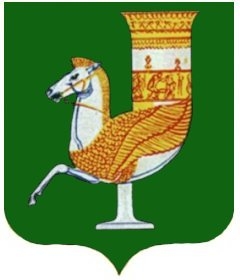 П  О  С  Т  А  Н  О  В  Л  Е  Н  И  Е   АДМИНИСТРАЦИИ   МУНИЦИПАЛЬНОГО  ОБРАЗОВАНИЯ «КРАСНОГВАРДЕЙСКИЙ  РАЙОН»От 18.08.2021г.   № 674 с. КрасногвардейскоеО внесении дополнений  в приложение № 1 к ведомственной целевой программе «Комплексные меры противодействия незаконному потреблению и обороту наркотических средств на 2021-2023 годы», утвержденной постановлением администрации МО «Красногвардейский район» № 828 от 24.12.2020 года	Рассмотрев представление прокуратуры Красногвардейского района № 5-25-2021/185 от 07.06.2021 года, руководствуясь Стратегией государственной антинаркотической политики на период до 2030 годов утвержденной Указом Президента Российской Федерации № 733 от 23.11.2020 года, постановлением администрации МО «Красногвардейский район» № 604 от 29.10.2013 года «Об утверждении Порядка разработки, утверждения и реализации ведомственных целевых программ»,  Уставом муниципального образования «Красногвардейский район»ПОСТАНОВЛЯЮ:1. Внести дополнения в приложение № 1 к ведомственной целевой программе «Комплексные меры противодействия незаконному потреблению и обороту наркотических средств на 2021-2023 годы», утвержденной постановлением администрации МО «Красногвардейский район» № 828 от 24.12.2020 года, дополнив строками следующего содержания:2. Опубликовать данное постановление  в  районной  газете  «Дружба» и разместить на официальном сайте администрации   МО «Красногвардейский район» в сети «Интернет».3. Контроль за исполнением настоящего постановления возложить на первого заместителя главы  администрации МО «Красногвардейский район».4. Настоящее постановление вступает в силу со дня его опубликования.Глава  МО «Красногвардейский   район»				                   Т.И. Губжоков        Принятие мер по пресечению незаконного оборота наркотиков в местах проведения культурно-досуговых мероприятийАнтинаркотическая комиссия, ОМВД России по Красногвардейскому району (по согласованию), главы сельских поселений (по согласованию), управление культуры и кино  администрации МО «Красногвардейский район»ежеквартальнобез финансированиябез финансированиябез финансированиябез финансированияВыявление и пресечение функционирования в сети «Интернет» ресурсов, используемых для пропаганды незаконного потребления и распространения наркотиковАнтинаркотическая комиссия, ОМВД России по Красногвардейскому району (по согласованию), управление образования администрации МО «Красногвардейский район»ежеквартальнобез финансированиябез финансированиябез финансированиябез финансированияСовершенствование механизмов выявления незаконных посевов и очагов произрастания дикорастущих наркосодержащих растений, фактов их незаконного культивирования, а также методов уничтожения дикорастущих наркосодержащих растенийАнтинаркотическая комиссия, ОМВД России по Красногвардейскому району (по согласованию), отдел земельно-имущественных отношений администрации МО «Красногвардейский район», управление сельского хозяйства администрации МО «Красногвардейский район»ежеквартальнобез финансированиябез финансированиябез финансированиябез финансированияОсуществление контроля за оборотом прекурсоров, деятельностью организаций, осуществляющих их изготовление и реализацию, недопущение их использования для незаконного производства наркотиковАнтинаркотическая комиссия, ОМВД России по Красногвардейскому району (по согласованию)в течении годабез финансированиябез финансированиябез финансированиябез финансированияПривлечение общественных и некоммерческих организаций, к решению задач, предусмотренных Стратегией государственной антинаркотической политики на период до 2030 года, а также стимулирование их к активному участию в такой работеАнтинаркотическая комиссия, управление образования администрации МО «Красногвардейский район», отдел по физической культуре и спорту администрации МО «Красногвардейский район»в течении годабез финансированиябез финансированиябез финансированиябез финансированияВключение профилактических мероприятий антинаркотической направленности   в образовательные программы, внеурочную и воспитательную работу образовательных организаций мероприятия в сфере  гражданско-патриотического, духовно-нравственного воспитания граждан, в том числе детей и молодежиУправление образования администрации МО «Красногвардейский район», отдел по физической культуре и спорту администрации МО «Красногвардейский район», управление культуры и кино администрации МО «Красногвардейский район»   в течении годабез финансированиябез финансированиябез финансированиябез финансированияУделение особого внимания духовно-нравственному воспитанию в образовательных организациях, формирующему у обучающихся устойчивое неприятие незаконного потребления наркотиковАнтинаркотическая комиссия, управление образования администрации МО «Красногвардейский район», ГБУЗ РА «Красногвардейская ЦРБ» (по согласованию), ОМВД России по Красногвардейскому району (по согласованию)  в течении годабез финансированиябез финансированиябез финансированиябез финансированияАктивное привлечение добровольцев (волонтеров) к участию в реализации антинаркотической политикиОтдел по физической культуре и спорту администрации МО «Красногвардейский район», управление образования администрации МО «Красногвардейский район»в  течении годабез финансированиябез финансированиябез финансированиябез финансированияСовершенствование механизма раннего выявления незаконного потребления наркотиков в образовательных организациях, создание условий  для обязательного участия обучающихся в мероприятиях по раннему выявлению незаконного потребления наркотиковУправление образования администрации МО «Красногвардейский район», ГБУЗ РА «Красногвардейская ЦРБ» (по согласованию)в течении годабез финансированиябез финансированиябез финансированиябез финансированияОрганизация сотрудничества со средствами массовой информации по вопросам антинаркотической пропаганды, направленного на повышение уровня осведомленности граждан, в первую очередь несовершеннолетних и их родителей (законных представителей), о рисках, связанных с незаконным потреблением наркотиков, и последствиях такого потребленияАнтинаркотическая комиссия, управление образования администрации МО «Красногвардейский район»,   МП редакция «Газеты «Дружба»,  ГБУЗ РА «Красногвардейская ЦРБ» (по согласованию), ОМВД России по Красногвардейскому району ( по согласованию) в течении годабез финансированиябез финансированиябез финансированиябез финансирования